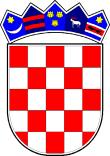 REPUBLIKA HRVATSKA Ured državne uprave u Zagrebačkoj županijiSlužba za društvene djelatnostiIspostava JastrebarskoKLASA: 602-02/15-02/02URBROJ: 238-03/13-15-1Jastrebarsko, 12. 03. 2015.	Na temelju članka 17. Zakona o odgoju i obrazovanju u osnovnoj i srednjoj školi (NN 87/08, 86/09, 92/10, 105/10 - ispravak , 90/11, 5/12, 16/12, 86/12, 94/13, 152/14), te članka 5. stavka 1. Pravilnika o postupku utvrđivanja psihofizičkog stanja djeteta, učenika te sastavu stručnih povjerenstava (NN 67/14), Ured državne uprave u Zagrebačkoj županiji, Služba za društvene djelatnosti, Ispostava Jastrebarsko, daje                                               O  B  A  V  I  J  E  S  T         o upisu djece u prvi razred osnovne škole za školsku godinu 2015./2016. na području              Grada Jastrebarskog, te općina Klinča Sela, Pisarovina, Krašić i Žumberak.Upis djece u prvi razred osnovne škole za školsku godinu 2015./2016. obavljati će se u svim osnovnim školama na području Grada i općina prema slijedećem rasporedu, odnosno prema pozivu škole na kućnu adresu: 	I OSNOVNA ŠKOLA “ LJUBO BABIĆ” JASTREBARSKO	 Matična škola Jastrebarsko, 		
	        18. – 25. svibnja 2015. -   prema dobivenom rasporedu i  pozivu                       Područne škole:	- PŠ Cvetković      26. svibnja 	   9:00 sati	- PŠ Domagović    26. svibnja	  10:00 sati	- PŠ Čeglje	    26. svibnja       11:30 sati	- PŠ Volavje	 27. svibnja         9:00 sati	- PŠ Petrovina      27. svibnja       10:00 sati	- PŠ Sveta Jana   27. svibnja	  12:00 sati	- PŠ Plešivica       28.svibnja	    9:00 sati	- PŠ Desinec	 28.svibnja        11:00 sati	II OSNOVNA ŠKOLA “KLINČA SELA” KLINČA SELA           -  Klinča Sela, matična škola    –    18. svibnja  9 sati           -  PŠ Repišće i PŠ Kupinec     -     19. svibnja 9 sati 	III OSNOVNA ŠKOLA “KARDINAL ALOJZIJE STEPINAC” KRAŠIĆ             - Krašić, matična škola         11. i 12. svibnja        od  8:00 sati             - PŠ Vukšin Šipak, PŠ Kostanjevac   13. svibnja     od  8:00 sati 	IV OSNOVNA ŠKOLA “VLADIMIR NAZOR” PISAROVINA	-  Pisarovina, matična škola –               11. i 12. svibnja  od 8:00 sati	 - PŠ Donja Kupčina (u matičnoj školi) 13. svibnja             - PŠ Bratina ( u matičnoj školi)            14. svibnja	U prvi razred osnovne škole upisivati će se djeca koja do 01. travnja 2015. godine imaju navršenih šest (6) godina života.	Iznimno, na zahtjev roditelja/staratelja i prijedlog Stručnog povjerenstva Škole, u prvi razred se može upisati i dijete koje do kraja tekuće godine navršava šest (6) godina života (prijevremeni upis). U tom slučaju roditelj/staratelj podnosi zahtjev Uredu državne uprave u Zagrebačkoj županiji, Službi za društvene djelatnosti, Ispostava Jastrebarsko, Vladka Mačeka 2,  najkasnije do 31.03.2015. godine . Zahtjevu se prilaže: rodni list i uvjerenje o prebivalištu za dijete, te mišljenje stručnog tima predškolske ustanove o psihofizičkom stanju djeteta. Prije upisa obvezno je utvrđivanje psihofizičkog stanja djeteta u osnovnoj školi prema mjestu stanovanja i Zavodu za javno zdravstvo Zagrebačke županije, Služba za školsku i sveučilišnu medicinu, Ispostava Jastrebarsko u Domu zdravlja Jastrebarsko,. koje se provodi u razdoblju od 31.03. do 15.06. 2015. godine prema utvrđenom Rasporedu pregleda i pozivu koju će svaki roditelj dobiti na kućnu adresu . 	Upisi će se obavljati u osnovnoj školi najbližoj mjestu stanovanja djeteta u skladu s Mrežom osnovnih škola u Republici Hrvatskoj (NN 70/11). 	Za dijete koje ne može pristupiti pregledu u propisanom roku jer se nalazi na bolničkom liječenju ili na rehabilitaciji u zdravstvenoj ustanovi, ustanovi socijalne skrbi ili u obiteljskom domu, roditelj ili staratelj dužan je do 30. svibnja 2015. godine o tome obavijestiti Stručno povjerenstvo škole. Raspored utvrđivanja psihofizičkog stanja djece (raspored pregleda) biti će objavljen u ovom Uredu, Zavodu za javno zdravstvo Zagrebačke županije i osnovnim školama.	Pojedinačne obavijesti roditelji/staratelji mogu dobiti u Uredu državne uprave u Zagrebačkoj županiji, Služba za društvene djelatnosti, Ispostava Jastrebarsko, Vladka Mačeka 2, tel. 6281-115 ili na e-mail: gordana.pavkovic.pasecky@uduzz.hrPREDSTOJNIKJoško Bule, dipl. iur. v. r.